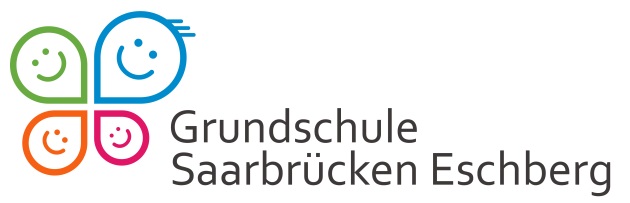 Liebe Schülerinnen und Schüler, liebe Eltern,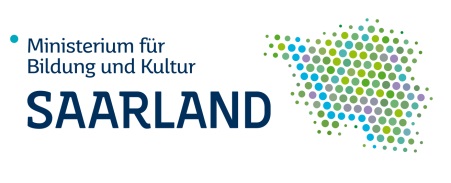 zurzeit ist alles anders als sonst. Obwohl noch keine Ferien sind, sind die Schulen für die Schülerinnen und Schüler geschlossen. Der Besuch von Veranstaltungen, Treffen mit Freunden oder im Verein sind nicht möglich. Auch Lernen findet zu Hause statt. Die Wege, mit dem Lehrer oder der Lehrerin in Kontakt zu treten, nachzufragen, wenn etwas nicht verstanden wurde, sind ungewohnt und manchmal vielleicht sogar schwierig. In einer solchen Situation kann es helfen, sich mit anderen austauschen zu können und mit jemandem vertraulich über Sorgen und Ängste sprechen zu können. Hierfür stehen euch, liebe Schülerinnen und Schüler, sowie Ihnen, liebe Eltern, auch weiterhin Ansprechpersonen zur Verfügung:Vertrauenslehrkräfte unserer Schule:Sven Rave/ Nicole Lobert 	Telefon: 0681 - 812121    oder    gseschberg@saarbruecken.de
Schoolworker unserer Schule:Brahime Maddiona		0176 - 35419201
Nummer gegen Kummer (Kinder und Jugendtelefon):Kostenlos – das Gespräch erscheint nicht auf der Telefonrechnunganonym –keine Namensnennung oder weitere Angaben erforderlichTelefon:	116 111
Mo – Sa: 14 Uhr bis 20 UhrChat: 	www.nummergegenkummer.de/kinder-und-jugendtelefon.html
Elterntelefon (kostenlos und anonym vom Handy und Festnetz)Telefon: 	0800 1110550
Mo – Fr: 9 Uhr bis 11 Uhr sowie Di + Do: 17 Uhr bis 19 UhrInformationen unter www.nummergegenkummer.de/elterntelefon.html
Telefonseelsorge (kostenlos und anonym; offen für alle und jeden)Telefon: 	0800 111 0111 oder 0800 1110 222Mail/Chat: 	https://online.telefonseelsorge.de